5. třída – Distanční výuka 24. 3. 2021Český jazykUč 87/1, 2b – ústně. Online hodina.Zápis do školního sešitu.Slovesný způsob (nadpis)				24. března (datum)- oznamovací: slovesné tvary vyjadřují slovesný děj, který probíhá, proběhl nebo bude probíhat (maluji, namalovali, namaluje).- rozkazovací: slovesné tvary vyjadřují rozkaz (maluj, malujme, malujte).- podmiňovací: slovesné tvary vyjadřují, že děj by mohl proběhnout (namaloval bych, namalovali bychom).PS 8/1, 2 Online hodina. MatematikaUč 77 nebo 78/9, 10 – ústně. Online hodina.Procvičování převodů jednotek délkyhttps://www.onlinecviceni.cz/exc/pub_list_exc.php?action=show&class=5&subject=Matematika&search1=08.+P%C5%99evody+jednotek#selidProcvičování dělení dvojciferným dělitelemhttps://www.onlinecviceni.cz/exc/pub_list_exc.php?action=show&search_mode=chapter&class=5&subject=Matematika&search1=06.+P%C3%ADsemn%C3%A9+d%C4%9Blen%C3%AD#selidPřírodovědaDýchací soustava – Podívej se na video a zopakuj si, co víš o dýchací soustavě.https://www.youtube.com/watch?v=IiE8LUaTb8UOběhová soustava – Podívej se na video a zopakuj si oběhovou soustavu. https://www.youtube.com/watch?v=XbE5uhiYJn0Křížovka – Oběhová soustava. Zkontroluj si.Roznáší po těle kyslík, živiny a další látky.Součást krve.Když člověk nedýchá a netepe, musíme provést …… srdce.Každý člověk má nějakou krevní …Když člověk nedýchá a netepe, provádíme …Srážejí krev.Rozvádějí okysličenou krev od srdce.Jsou bílé a červené.Sval pohánějící krev po těle.Měříme ho na krkavici (70 – 80).Řešení:Uč 57 nebo 59 - Nakresli si obrázek do sešitu, nebo vytiskni a nalep.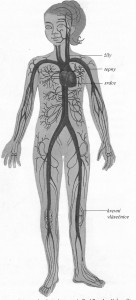 Čtení Ara – Přečti si text, pak odpověz na otázky. Své odpovědi napiš do sešitu čtení. Pošli ke kontrole. VýskytVyskytuje se v tropických lesích na rozsáhlém území Jižní Ameriky v rozmezí od Trinidadu a Venezuely jižně až po Brazílii, Bolívii, Kolumbii a Paraguay. Částečně zasahuje také do Střední Ameriky, konkrétně na území Panamy. Ačkoli je populace žijící v Trinidadu považována za ohroženou a v Paraguay druh stojí již na hranici vyhubení, v Červeném seznamu IUCN stále spadá do kategorie málo dotčených druhů.[2]PopisDorůstá 76–86 cm a váží 900–1300 g. Je velmi výrazně zbarven. Celou přední část těla má žlutou, zadní modrou a na hlavě má kolem očí velkou lysinu. Zobák je velmi mohutný, svrchní část je hákovitě zahnutá, spodní část je značně pohyblivá.ChováníŽiví se plody, ořechy a kokosové ořechy. Za potravou létá až 25  kilometrů daleko.Je monogamní, páry přitom tvoří zpravidla na celý život. Hnízdí v dutinách stromů a snáší 2 vejce. Mláďata se líhnou holá a slepá a peří jim naroste až po 10 týdnech. Všichni arové jsou dlouhověcí ptáci, v zajetí se dožívají více než 50 let.Jedná se také o velmi oblíbeného klecového ptáka. Ara ararauna je často chován ve voliérách v zoologických zahradách, jako třeba v Zoo Brno, Zoo Liberec, Zoo Jihlava, Zoo Plzeň, Zoo Tábor nebo v Zoo Zlín či v Zoo Chleby.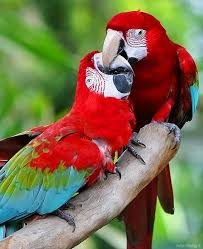 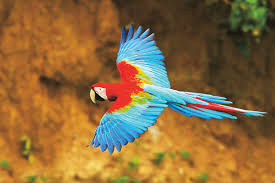 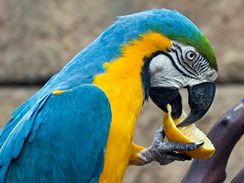 Jak je dlouhý?Kolik váží?Kde se vyskytuje?                                    Čím se živí?                                             Kolik km létá za potravou?Jak vypadají mláďata po vylíhnutí? VlastivědaZdravím vás, milí páťáci, dnes začneme probírat naše sousední státy, a začneme Slovenskou republikou… V učebnici je to na str. 46 - 47. Do sešitu si, prosím, zapište:Nadpis: Slovenská republika (Slovensko)náš východní sousedje taktéž členem NATO a EUvznikla 1. 1. 1993 (stejné datum jako vznik ČR)počet obyvatel: asi 5 mil.hlavní město: Bratislavadalší města: Košice, Nitra, Žilina, Trenčín, Prešov, Banská Bystricapovrch je převážně hornatý, pohoří: Karpaty, Vysoké Tatry (nejvyšší hora: Gerlachovský štít – 2655 m n.m.) a Nízké Tatry, Velká a Malá Fatrana jihu země – Podunajská nížina vodstvo: Dunaj, Váh (nejdelší řeka), Hron, vodní nádrž Zemplínská Šírava (rekreace)zemědělství: kukuřice, pšenice, ovoce, zelenina, chov koz a kravprůmysl: hutní (Košice) a chemický (Bratislava)turistické cíle: zámek Bojnice, hrad Trenčín, Spišský hrad, Slovenský kras (Demänovské jeskyně), lázně a termály (Piešťany, Velký Medér, Poprad, Štúrovo…)Tolik pro dnešek, mějte se hezky, těším se zase příště…Pokud byste s něčím potřebovali poradit, nebo se na něco zeptat, nebo se jen tak s něčím svěřit, klidně mi napište na: pavel.pysny@zshlubocky.cz. Váš učitel a ředitel1KREV2PLAZMA3MASÁŽ4SKUPINU5RESUSCITACE6DESTIČKY7TEPNY8KRVINKY9SRDCE10TEP